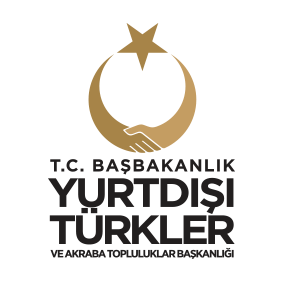 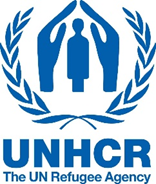 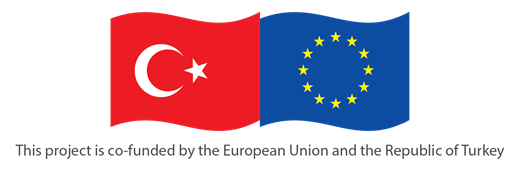 برنامج تعليم اللغة التركية للسوريين الموجودين في المحافظات التركية (خارج المخيمات)شروط التقديم1) أن يكون مواطن سوري (الجنسية السورية)  2) أن يكون تحت الحماية المؤقتة أو لديه الإقامة في تركيا أن يكون لديه بطاقة الأجانب المبدوء ب 99 3)4) أن يكون قد تخرج من الدراسة الثانوي5) أن يكون لديه المعادلة من المدرية التربية التركية على شهادته الثانوية6) أن لا يقل معدل الشهادة عن %  607) أن يكون مقيماً خارج المخيمات التابعة لآفاد التركية8) أن يكون من مواليد 01/01/1993 فصاعداً وولد قبل 01/01/20019) أن يكون لديه رغبة و حافز لاستكمال الدراسة الجامعية بعد تعليم اللغة ،  وأن يكون لديه أيضاً قدرة وامكانية كافية للنجاح                                                                                           